	Vinod Vinod.364201@2freemail.com Seeking a position as a Sous chef in the field of Hospitality, that builds my abilities where the environment should be competitive.Sister					:	One elderBrother					:	NoneMarital Status				:	SingleSex					:	MaleAge (Date of Birth)			:	40 yrs, 01/06/1976Blood group				:	O+veHeight					:	177cmsWeight					:	154poundsCaste & Religion			:	Ezhava, HinduNationality				:	IndianSuccessfully completed Diploma in Fire Safety and Health Safety (June 6th 2006 to may 2007)Successfully completed 18months Certificate course in Food Production and Patisserie from Kerala Institute of Hospitality Management studies (KIHMS), Managed by KTDC 2001-2003. Secondary School Leaving Certificate (SSLC) Board of Examination, Bishop Hodges High School. (1993)Total 11 years, Completed 6months Training in Hotel Tuli International (4star)Worked at Highway Dhani resorts, till the year 2005 as commi-3, commi-2 and commi-1, worked as CDP and Souse Chef at Ranger wood Nature Castle, Thekkady, kerala, from 2009 onwards till 2015.Worked as CDP at Hakaya collection’s under RAK HOSPITALITY, Ras Al Khaimah, UAE.(To get an exposure in the Middle East I joined as CDP rather than Souse Chef)Again joined as sous chef at Ranger wood nature castle till the date.Indian Cuisines, Garde manger, Bakery and pastries, Chinese, Cake decoration, vegetable and fruit carving. Outstanding knowledge about territory, trend and sales infrastructure, having good communication and correspondence, I can prove a good team leader; I have always kept strong desire for perfection.Excellent in spoken and written in English, Hindi, Malayalam, Oriya, Telugu.Driving, Traveling, and fishing. Learning different languages, Listening to music, playing Acoustic Guitar, and good at Basket Ball and Badminton. Wide knowledge of computer software and Hardware’s with an excellent typing speed.I do hereby declare that the above mentioned data are true to the best knowledge and belief.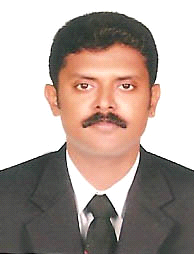 OBJECTIVE :PERSONAL :QUALIFICATION :PROFESSIONAL :ACADEMIC :EXPERIENCE :SPECIALIZATION :SKILLS :LANGUAGES :HOBBIES :OTHERS:DECLARATION :